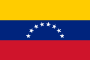 3.1.8. CONSTITUCIÓN DE LA REPÚBLICA BOLIVARIANA DE VENEZUELA Artículo 1. La República Bolivariana de Venezuela es irrevocablemente libre e independiente y fundamenta su patrimonio moral y sus valores de libertad, igualdad, justicia y paz internacional en la doctrina de Simón Bolívar, el Libertador.(…)Artículo 2. Venezuela se constituye en un Estado democrático y social de Derecho y de Justicia, que propugna como valores superiores de su ordenamiento jurídico y de su actuación, la vida, la libertad, la justicia, la igualdad, la solidaridad, la democracia, la responsabilidad social y en general, la preeminencia de los derechos humanos, la ética y el pluralismo político.Artículo 19. El Estado garantizará a toda persona, conforme al principio de progresividad y sin discriminación alguna, el goce y ejercicio irrenunciable, indivisible e interdependiente de los derechos humanos. Su respeto y garantía son obligatorios para los órganos del Poder Público de conformidad con esta Constitución, con los tratados sobre derechos humanos suscritos y ratificados por la República y con las leyes que los desarrollen.Artículo 20. Toda persona tiene derecho al libre desenvolvimiento de su personalidad, sin más limitaciones que las que derivan del derecho de las demás y del orden público y social.Artículo 21. Todas las personas son iguales ante la ley; en consecuencia:1. No se permitirán discriminaciones fundadas en la raza, el sexo, el credo, la condición social o aquellas que, en general, tengan por objeto o por resultado anular o menoscabar el reconocimiento, goce o ejercicio en condiciones de igualdad, de los derechos y libertades de toda persona.2. La ley garantizará las condiciones jurídicas y administrativas para que la igualdad ante la ley sea real y efectiva; adoptará medidas positivas a favor de personas o grupos que puedan ser discriminados, marginados o vulnerables; protegerá especialmente a aquellas personas que por alguna de las condiciones antes especificadas, se encuentren en circunstancia de debilidad manifiesta y sancionará los abusos o maltratos que contra ellas se cometan.3. Sólo se dará el trato oficial de ciudadano o ciudadana; salvo las fórmulas diplomáticas.4. No se reconocen títulos nobiliarios ni distinciones hereditarias.